Kitap okumanın faydaları nelerdir?


1-Kitap Okuma Bir İlaçtır:
2-Kitap Okuma Hayatı Sevdirir
3-Kitap Okuma Düşünceleri Olgunlaştırır Okuma; düşünceyi besleyen geliştiren ve çabuklaştıran ana kaynaklardan biridir.
4-Kitap Okuma Stresi Azaltır
5-Kitap Okuma Zihni Açar Hantallıktan Kurtarır
6-Kitap Okuma Güzel Görmemizi Sağlar
7-Kitap Okuma Bizi ‘Bir Bilen” Yapar
8-Kitap Okuyanın Güvenilir Bir Çevresi Oluşur
9-Bilgi dağarcığımızı ve kelime hazinemizi zenginleştirir.
10-Anlama gücümüzü ve konuşma yeteneğimizi kuvvetlendirir.
11-Genel kültürümüzü artırır. Etkin ve etkili bir insan olmanın yollarını açar.
12-Meslek hayatımızdaki başarı düzeyimizi yükseltir.
13-Dünyaya bakış açımızı değiştirir.
14-Toplumsal ilişkilerimizin kalitesini artırır.
15-0kul hayatındaki başarıları pekiştirir
16-Hayal gücümüzü geliştirir.
17-Okumak haz duymaya zihnimizi süslemeye karar verme yeteneklerimizi geliştirmeye yarar. İnsanı olgunlaştırır erdemli kılar.

Okuma olayı bir uzun yolculuktur; beşikle başlar mezarla biter. Okulla beraber biten okumalar yarıda kalmıştır. Okuma iğneyle kuyu kazmaktır; kararlılık ister sabır ister. Okuma bir arayıştır hakikati doğruyu güzeli arayış. Her arayış içinde bulma heyecanını barındırır. Bulursunuz ikinci üçüncü... Arayışlar başlar. Umut ve heyecan okumanın ayrılmaz iki vasfıdır. Okuma insanlığın umut ve heyecan da canlılığın şartıdır.


OKUYAN İNSAN DAHA BİLGİLİ VE ELBETTE DAHA BAŞARILI OLUR
Bilgi çağında yaşıyoruz. Başarının en önemli kaynağı bilgidir. 
Bacon: ‘Bilgi güçtür.’ der.
Ülkeleri yönetenler hep okumuş bilgili ve başarılı insanlardır. Başarılı yazarlar ömürlerinin yarısını okuyarak geçirmişlerdir. Onun için okuma alışkanlığı edinmemiz gerekir. Kahvelerdemeyhanelerde vakit öldüren insanların çoğu okuma alışkanlığı edinememiş kimselerdir.

Voltaire: ‘Okuma ruhu yüceltir.’ demiş.
Dilimiz ancak edebiyat üstatlarının eserlerini okumakla zenginleşir. Büyük adamların eserlerini okumalıyız. Bu sayede hem düşünceleriniz gelişir hem de ifade yeteneğiniz güzelleşir.

Dale Carnegie: ‘Her gün yirmi otuz sayfa okumakla kısa bir zaman içinde kültürünüzü yükseltip kitaplıklar devretmiş olursunuz. Kitap okuduğunuz zaman bir tek kelimeyi bile anlamadan geçmeyiniz sözlüğünüz daima yanınızda bulunsun.’ diyor.
Okumayan insan zihnini çalıştırmıyor fikir jimnastiği yapmıyor demektir. Bir kitap veya yazı okuduğumuz zaman onu kaleme alan yazarla sohbete dalmış oluruz. Okuduğumuz metin bize yazarın düşüncelerini söyler; biz de o fikirleri zihnimizde tartarız kabul veya reddederiz ki böylece biz de düşünmeye başlarız.
Okuma düşünceyi besleyip düşünme yeteneğimizi geliştirir ve kelime hazinemizi genişletir. Okuma sayesinde konuşma kabiliyetimiz gelişir düzgün ve güzel konuşur güzel yazar hale geliriz.
Okuma gaye değil araçtır. Okumanın sonunda bilgi edinmeli faydalı şeyler öğrenmelidir. Okuduğumuz metin tarih ise günümüze ışık tutmalıdır; ahlak kitabı okuyorsak davranışlarımız düzelmelidir. Okuduğumuz bilgilerden faydalanmalıyız ve onları hayata tatbik etmeliyiz; aksi halde marangozluk kitabı okuduğu halde hiçbir şey yapamayan adama benzeriz.

Goethe: “Okumayı öğrenme sanatların en gücüdür.” der.
Gerçekten de okuma alışkanlığı edinebilmek zordur. Hele televizyonların insanı haber film şov bombardımanına tuttuğu günümüzde okuya bilmek sanatların en zorudur fakat en güzelidir. TV seyreden insan pasiftir resimler süratle gözünün önünden geçer ve düşünmek için yakıt bulamaz. Kitap öyle değildir; istediğiniz yerde okumayı bırakıp okuduklarınız üzerine düşünebilirsiniz.
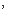 